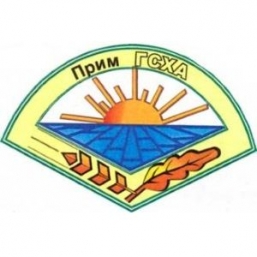 УтверждаюРектор ФГБОУ ВО Приморская ГСХАКомин А.Э._______________________ПОЛОЖЕНИЕо III  Всероссийском    конкурсе экологических проектов по защите и охране животного мира Российской Федерации среди школьников и студентов «Мы в ответе за тех, кого приручили!"Цели и задачи Конкурсапропаганда экологических знаний и привлечение внимания подрастающего поколения к проблемам    защиты и охраны животного мира России;                                 развитие нестандартного мышления в поисках совершенства взаимодействия человека с природой;развитие творческих способностей учащихся и активизация процессов обучения курсу биологии и экологии;выявление и поощрение школьников и педагогов,  принимающих активное практическое участие в природоохранной работе; поддержка руководителей детских объединений, успешно использующих инновационные методы для формирования у детей специальных экологических знаний, умений и навыков; помощь в профессиональном самоопределении школьников, проявивших себя в природоохранной работе и в сфере  эколого-биологического знания.          2.Учредители КонкурсаМинистерство сельского хозяйства Российской ФедерацииМинистерство сельского хозяйства Приморского краяФГБОУ ВО Приморская государственная сельскохозяйственная академия Государственная ветеринарная инспекция Приморского краяПриморская краевая организация Профсоюза АПК РоссииАссоциация крестьянских (фермерских) хозяйств Приморского края                                           3.Организаторы Конкурса        Институт животноводства и ветеринарной медицины (ИЖ и ВМ) Приморской государственной сельскохозяйственной академии – директор Чугаева Наталья Александровна, раб. тел.  (4234) 26-54-70;Организатор конкурса от института – Симакова Маргарита Геннадьевна,  руководитель профориентационной работы ИЖ и ВМ,  конт. телефон   8-914-711-34-024. Условия и порядок проведения Конкурса4.1 К участию в Конкурсе приглашаются учащиеся  1-11 классов средних школ и учреждений начального, среднего и высшего (1 курс)  профессионального образования  субъектов РФ, представляющие свои проекты или работы в номинациях (темах)  конкурса. Представленные на Конкурс проекты могут быть выполнены в разных творческих вариантах, участие –   очное.В случае неблагоприятной эпидемиологической обстановки (по Постановлению Администрации Приморского края) или погодным условиямвозможен перенос даты проведения конкурса или замена на заочное участие.4.2  Внимание! От образовательного учреждения для участия  принимается не более 2  научно-исследовательских  проектов  от учреждения. Работы могут выполняться коллективом авторов.4.3 В конкурсе могут принимать участие студенты средних, высших (только 1 курс)  и начальных профессиональных учреждений.4.4  Тематика конкурсных работ (проектов) должна соответствовать одной из следующих  тем:Бездомные животныеИсчезающая флора и фауна РоссииЭкологическое воспитание глазами школьника (студента)Здоровое питание (ГМО, пищевые добавки, газированная вода, консерванты, фаст-фуд и т.д.)Проблемы браконьерства и вырубки лесов Экология городов и деревень РоссииВлияние  антропогенных факторов на климат планеты Земля и природные экосистемы (мусор, добыча полезных ископаемых, пустыни, мелиорация, транспорт и т.д.)Освоение Арктики и Антарктиды: экологические последствияМорские млекопитающие и дикие животные в неволеЭкология и гражданская позиция, экологические инициативы, добровольчество (волонтёрство),
общественные организации и движения, экотуризм. Общественный экологический контроль.Общество-природа-патриотизм (природа и народные традиции, природа и идеология, природа и экологическое сознание, природа и конфликты человечества, памятники природы, природа в народном творчестве)Глобальные и локальные экологические проблемы и катастрофы, чрезвычайные ситуацииДопускается произвольная тематика, связанная с экологическими проблемами региона.4.5 В рамках Конкурса проводится выставка творческих работ на экологическую тематику (см. п 4.4) в виде рисунков, поделок, плакатов, фотографий  и т.д.  На выставку принимается не более 5 работ от учреждения. Работы предоставляются заранее  или в день проведения конкурса. Наличие работ следует указать в заявке (см. Приложение 1).5. Порядок проведения конкурса 	5.1 Заявки и работы  на конкурс принимаются по форме, указанной в Приложении 1, до 20  ноября  2022 года. Конкурсная часть состоится 25 ноября  2022 года в 12 часов в актовом зале академии по адресу г. Уссурийск, проспект Блюхера, д.445.2   Основные формы, в которых принимаются работы на очный конкурс (видеоролик, научно-исследовательская работа (проект), презентация, театрализованная постановка. Допускаются иные формы изложения материала.5.3. Научно-исследовательская работа (проект)  должна иметь: введение, цель и задачи проекта (работы), этапы реализации проекта (работы), результаты исследований, выводы и список литературных источников. Работа (проект) предоставляется в виде доклада/презентации. Письменный вариант предоставляется по желанию.5.4 Основными критериями оценки проектов являются: актуальность проблемы, четкость поставленных целей и задач, реализация поставленных целей, презентация проекта, наличие практических предложений и личный вклад автора, возможность реализации проекта. 5.5 Работы  (проекты) предоставляются в день защиты проекта.5.6  Список победителей публикуется на сайте ФГБОУ ВО Приморская ГСХА. –www.primacad.ru и объявляется в день проведения конкурса.5.7  Победители определяются в каждой номинации и награждаются грамотами. Возрастная  категория участников не учитывается. Победители секций награждаются кубками и дипломами 1,2,3 степени. 5.8  Победитель в особых номинациях:- За большой вклад в решение проблем бездомных животных в регионе – грамотой и кубком  КГБУ «Уссурийская ветеринарная СББЖ»- За научный подход  в решение экологических проблем  региона награждается грамотой и специальным призом Государственной ветеринарной инспекции Приморского края- За творческий подход к решению экологических проблем региона - грамотой руководителя театра Восточного военного округа.- За практический подход к решению экологических проблем в регионе - награждается грамотой и призом  КГБУ «Спасская ветеринарная станция по борьбе с болезнями животных»- За большой вклад в пропаганду здорового образа жизни – награждается грамотой и призом от Ассоциации крестьянских (фермерских) хозяйств Приморского края5.9  Всем педагогам, принявшим участие в конкурсной  части и подготовившим команду (участника), будет выдано Удостоверение о повышении квалификации по программе  «Экологическое воспитание подрастающего поколения» в объеме 16 часов. Для получения удостоверения педагогам необходимо предоставить не позднее 20 ноября 2022 года заявление (приложение 2), копию паспорта, копию СНИЛС и копию диплома об образовании, копию свидетельства о браке (в случае расхождения фамилии в дипломе). Удостоверение выдается на безвозмездной основе.ВНИМАНИЕ! ОСНОВАНИЕМ  ДЛЯ ПОЛУЧЕНИЯ ДОКУМЕНТА О ПОВЫШЕНИИ КВАЛИФИКАЦИИ ЯВЛЯЕТСЯ ПОДАЧА КОМПЛЕКТА ДОКУМЕНТОВ (ЗАЯВЛЕНИЕ, КАРТОЧКА СЛУШАТЕЛЯ, КОПИИ ПАСПОРТА С ПРОПИСКОЙ, КОПИИ ДИПЛОМА, КОПИИ СНИЛС)5.10  В рамках конкурсной части проводится отдельное награждение грамотой и ценным призом педагога, внесшего большой вклад в экологическое воспитание школьников или студентов.5.11  В целях соблюдения санитарно-эпидемиологических требований по COVID-19 всем участникам и руководителям  требуется соблюдение рекомендаций Роспотребнадзора РФ.                               6. Финансирование конкурса6.1 Расходы по проведению конкурса, отправке и закупке наградных материалов берет на себя ФГБОУ ВО ПГСХА.6.2 Иные расходы, в том числе транспортные,  берет на себя автор или организация, отправившая участников на конкурс.6.3 В случае необходимости для участников академия предоставляет койко-место в гостинице академии «Колос» и возможность горячего питания. Данные услуги оплачиваются участниками самостоятельно. Ориентировочная стоимость проживания - 600 рублей  в сутки за койко-место, горячее питание (обед) - 200 рублей. В день проведения конкурса в главном корпусе академии работает буфет.7. Жюри конкурса и порядок оценивания работ7.1  В состав жюри конкурса входят представители различных организаций, члены профессорско-преподавательского коллектива академии, наиболее отличившиеся обучающиеся академии.7.2  В своей работе жюри независимо в своих оценках. Решение жюри не может быть оспорено.7.3 Оценивание  проектов ведется по специальной шкале:Каждый критерий оценивается по 10-бальной шкале. 8. Заявка на участие в конкурсеЗаявки команд или участников  на участие в Конкурсе принимаются до  20  ноября 2022  года – на электронную  почту  simaki@mail.ru. Справки по тел. 8 914 711-34-02- Симакова Маргарита Геннадьевна.Заявки, оформленные неправильно, (см. Приложение 1 и образец) не рассматриваются!!!Данное положение является официальным вызовом на конкурс.Приложение 1ФОРМА ЗАЯВКИ:Заявка должна быть отправлена на наш электронный адрес simaki@mail.ru  с указанием информации по следующим позициям до 20 ноября  2022 года:Должность, контактный телефон, Ф.И.О. руководителя (полностью) - обязательно;  Образовательное учреждение (полное название без сокращений)- обязательно; Руководитель учреждения (Ф.И.О. полностью, должность, рабочий телефон с кодом населённого пункта); Почтовый адрес (с индексом);  Электронный адрес (просим указывать личный почтовый адрес руководителя!!!)Список участников (полностью Ф.И., класс, сколько полных лет) – обязательно Необходимость размещения в гостинице (сколько человек, пол) и необходимость горячего питания.Наименование работы и ее тип.Тематика конкурса.Образец заполнения заявкиПопова  Инна Александровна, учитель биологии, тел.89141234567;Любимова Анна Ивановна, педагог дополнительного образования, тел.89245269347, Казаков Дмитрий Павлович, преподаватель СПО, тел 89665881315МБОУ СОШ№1 г. Уссурийск (Муниципальное бюджетное образовательное учреждение  Средняя  образовательная  школа №1)Директор-Васильев Иван Васильевич, тел. (4234) 32-11-01692508, Приморский край, г. Уссурийск, ул. Ленина д.1sosh1@mail.ruТаблица участников7. Нуждаемся в проживании: 2 мальчика,2 девочки,   2 педагога -женщины, 1 педагог -мужчина. Планируемое время заезда  24 ноября 2022 года в 20 часов. Необходим  завтрак и обед  на 7 человек.8. Презентация, видеоролик, доклад.Приложение 2Карточка для участника  курсов повышения квалификацииФГБОУ ВО Приморская ГСХАРектору ФГБОУ ВО Приморская ГСХАКомину А.Э.от ____________________________________Фамилия Имя Отчество , должность, школа______________________________________________________________________________________________________ЗАЯВЛЕНИЕПрошу зачислить меня в федеральное государственное бюджетное образовательное  учреждение высшего образования «Приморская  государственная сельскохозяйственная академия» для обучения в Институте повышения квалификации и дополнительного профессионального образования                                                        по программе повышения квалификации: «Экологическое воспитание подрастающего поколения» на очную форму обучения с  24  ноября 2022 г. по 25 ноября 2022 г.            (очная, очно – заочная, заочная)		                     дата начала обученияО себе сообщаю следующие сведения:Окончил (-а) в _______ году _____________________________________________________                                                                          наименование образовательной организации, указанное в документе об образовании и_____________________________________________________________________________о квалификации, наименование, серия, номер документа об образовании и о квалификации, дата выдачиДокумент, удостоверяющий личность и гражданство: _______________________________                                                                                                                             наименование документасерия _________ № ___________ выдан ___________________________________________                                                                                                       наименование органа, выдавшего документ,  дата выдачи___________________________________________________________________________________________________________Дата рождения: ________________  Адрес: ____________ ___________________________________________________________                                  индекс                                                   	адрес регистрации в соответствии с записью в паспорте___________________________________________________________________________________________________________Дополнительные сведения: _____________________________________________________Контактный телефон:__________________________________________________________С лицензией на осуществление образовательной деятельности, уставом ФГБОУ ВО Приморская ГСХА, правилами внутреннего распорядка обучающихся ФГБОУ ВО Приморская ГСХА, положением о порядке организации и осуществлении образовательной деятельности по дополнительным профессиональным программам,  правилами приема в Приморская ГСХА для обучения по дополнительным профессиональным программам, договором об оказании платных образовательных услуг ознакомлен(а)._______________________подпись поступающегоДаю свое согласие на сбор, запись, систематизацию, накопление, хранение, уточнение (обновление, изменение), извлечение, использование, передачу (предоставление, доступ), обезличивание, блокирование, удаление, уничтожение следующих персональных данных: фамилия; имя; отчество; дата рождения; адрес регистрации; серия и номер документа, удостоверяющего личность или его заменяющего; серия, номер, наименование образовательной организации, дата выдачи, содержание и результаты освоения образовательной программы документа об образовании и о квалификации; номер телефона, связанных с приемом и обучением в Приморская ГСХА, без ограничения срока действия._______________________подпись поступающегоДостоверность представленных сведений подтверждаю.Согласовано:И.о. директора  ИПК и ДПО       __________ Г.Г. Колтундолжность руководителя структурного подразделения			подпись                                                 «___»            _______ 20 ___ г.№Критерий Баллы1.Атрибуты команды (форма, эмблемы, гимн, кричалки, группа поддержки и т.д.) 2.Актуальность, соответствие теме  и новизна проекта3.Оформление презентации4.Возможность практического применения5.Доклад6.Оригинальность изложения7.Форма изложения8.НаучностьИТОГО№Ф.И. участника полностью!!!!Ф.И.О. руководителя (полностью!!!), должностьВозраст участника, лет и классТип работыНаименование работы Тематика конкурса1.Иванова Олеся Попова Инна Александровна, учитель биологии9 лет3 классНаучно-исследовательский проект + презентация«Красота спасет мир»Исчезающая флора и фауна России2.Петров Иван Любимова Анна Ивановна, педагог дополнительного образования15 лет9 классвидеоролик«Зачем спасать амурского тигра?»Сохранение биоразнообразия флоры и фауны в регионе3.Семенов ИльяКазаков Дмитрий Павлович15 лет9 классНаучная работа (совместный проект)Организация приюта для бездомных котятБездомные животные4.Горчакова ВиолеттаКазаков Дмитрий Павлович13 лет7 классНаучная работа (совместный проект)Организация приюта для бездомных котятБездомные животные5.Архипов ДенисЛюбимова Анна Ивановна, педагог дополнительного образования3 класс, 10 летПоделка из пластиковых бутылок на выставкуВторая жизнь мусоруЭкология городов и деревень России№Наименование Данные1.Ф.И.О. полностью2.Название программы «Экологическое воспитание подрастающего поколения» 3.Полный домашний адрес, включая индекс4.Адрес электронной почты5.Контактный телефон6.Образование (что и когда окончили), серия и номер диплома, когда выдан7.Место работы8.Дата рождения9.Паспортные данные (серия, номер, дата выдачи, кем выдано полностью, код подразделения, адрес регистрации)10.СНИЛСДата: ___________________________________________                                   подпись обучающегося, И.О. Фамилия